
Josh Reinstein
Director of the Knesset Christian Allies Caucus
President of the Israel Allies Foundation
Founder and Producer of the hit TV show Israel Now News
Named one of the "50 most influential Jews in the world" by the Jerusalem PostThe mission of the Christian Alliance Caucus is to build direct lines of communication, cooperation, and coordination
between the Knesset and Christian leaders around the world:
	To recognize the contribution that Christians in America, Europe, and around the world are making to the security of the 	State of Israel and to the welfare of the Jewish people.	To bring to the attention of the population of Israel the unqualified support Christians have given, and continue to give, to 	Jewish aspirations in the Holy Land.	To provide Christians in Israel with assistance in dealing with the red tape and bureaucratic issues that may arise.	To reach out to all Christians in order to mobilize political support for Israel
This event is co-hosted by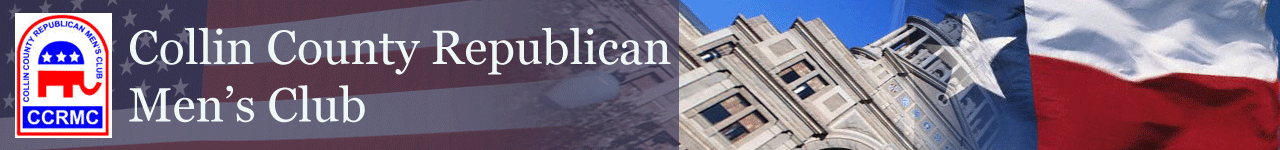 Sponsors
A Unique Educational Event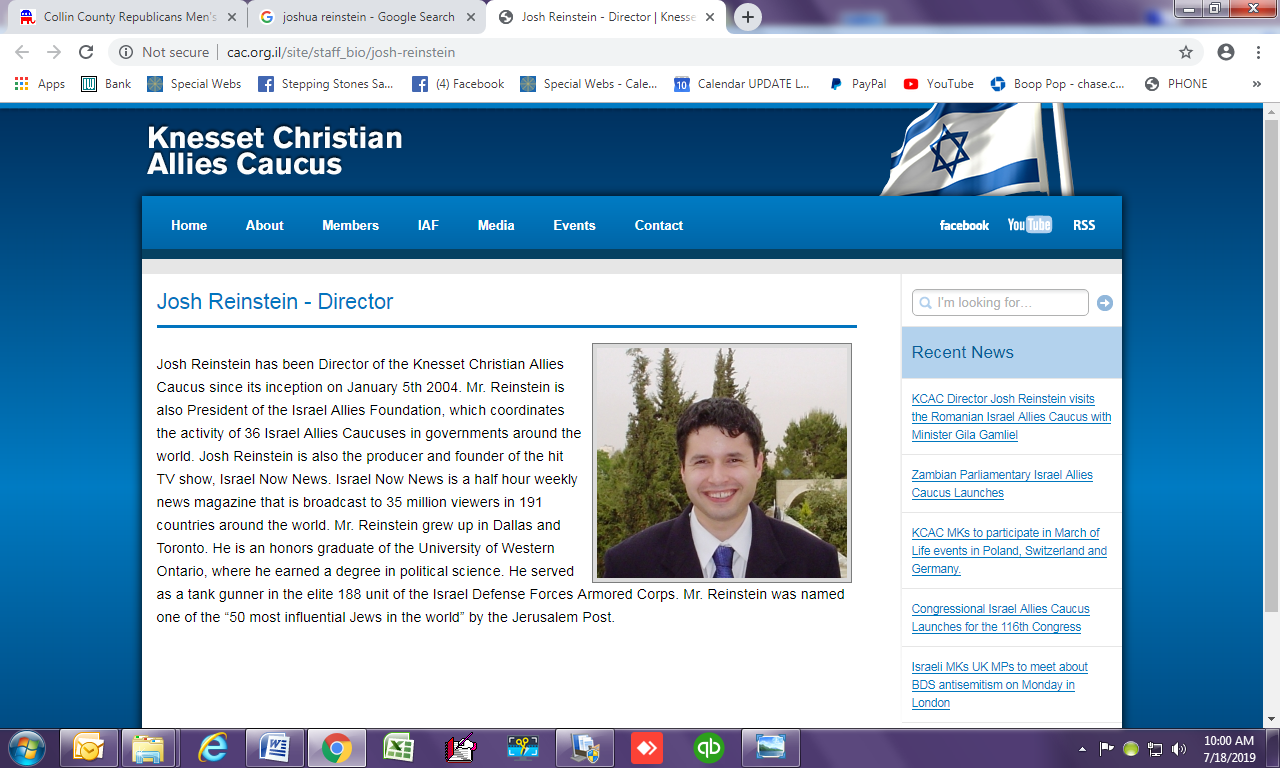 Thursday, August 8, 2019Meet and Greet 6:30 PMProgram 7:00 PMAdditional information contact
Richard Dodson, President CCRMC
214-215-3838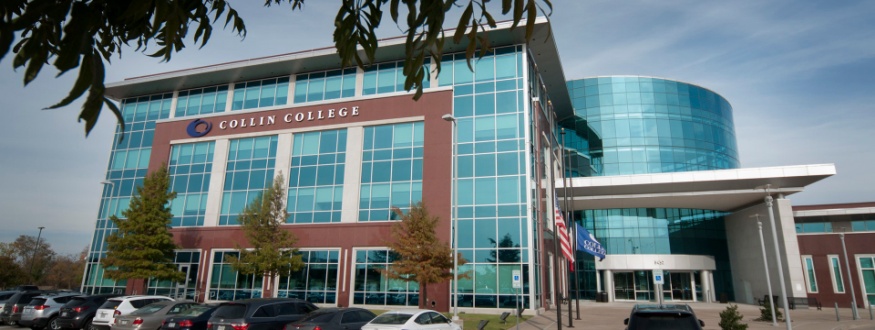 
Collin Higher Education Center

3452 Spur 399 McKinney, TX 75069

Northeast intersection of Highway 75 at 121African American Republican Club 
Golden Corridor Republican Women
Allen Area Patriots 
Plano Republican Women
Conner Harrington
Republican Women 
Heritage Ranch Republican Club 
Collin Strong
Republican Women North Texas